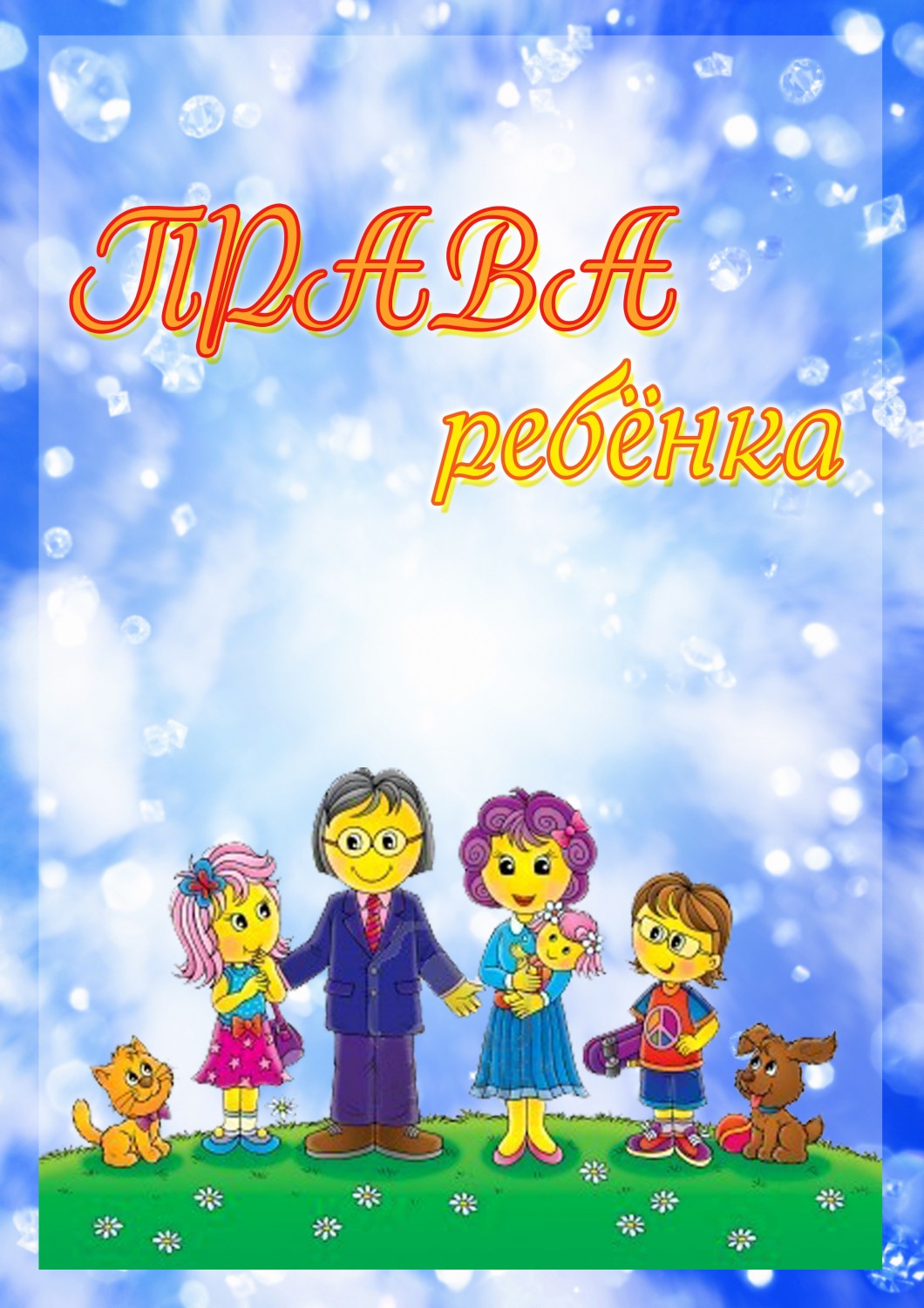 Климычева М.В.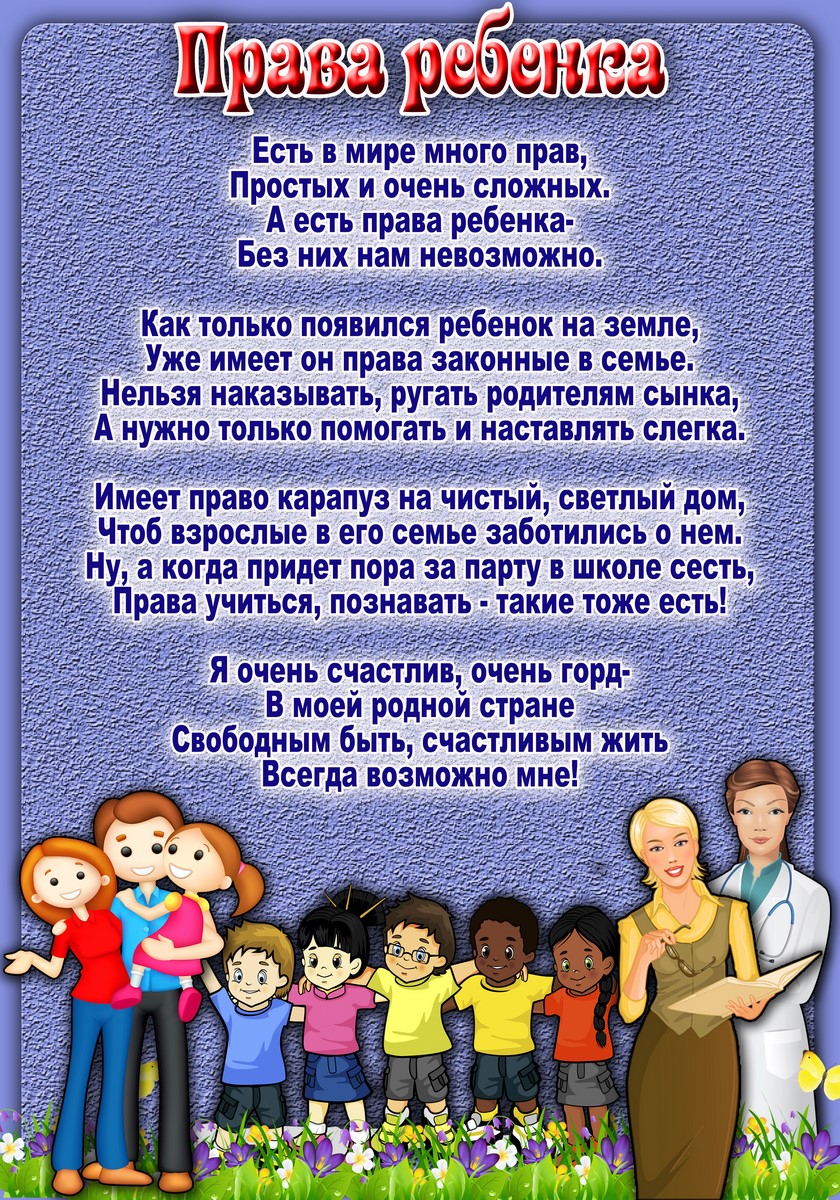 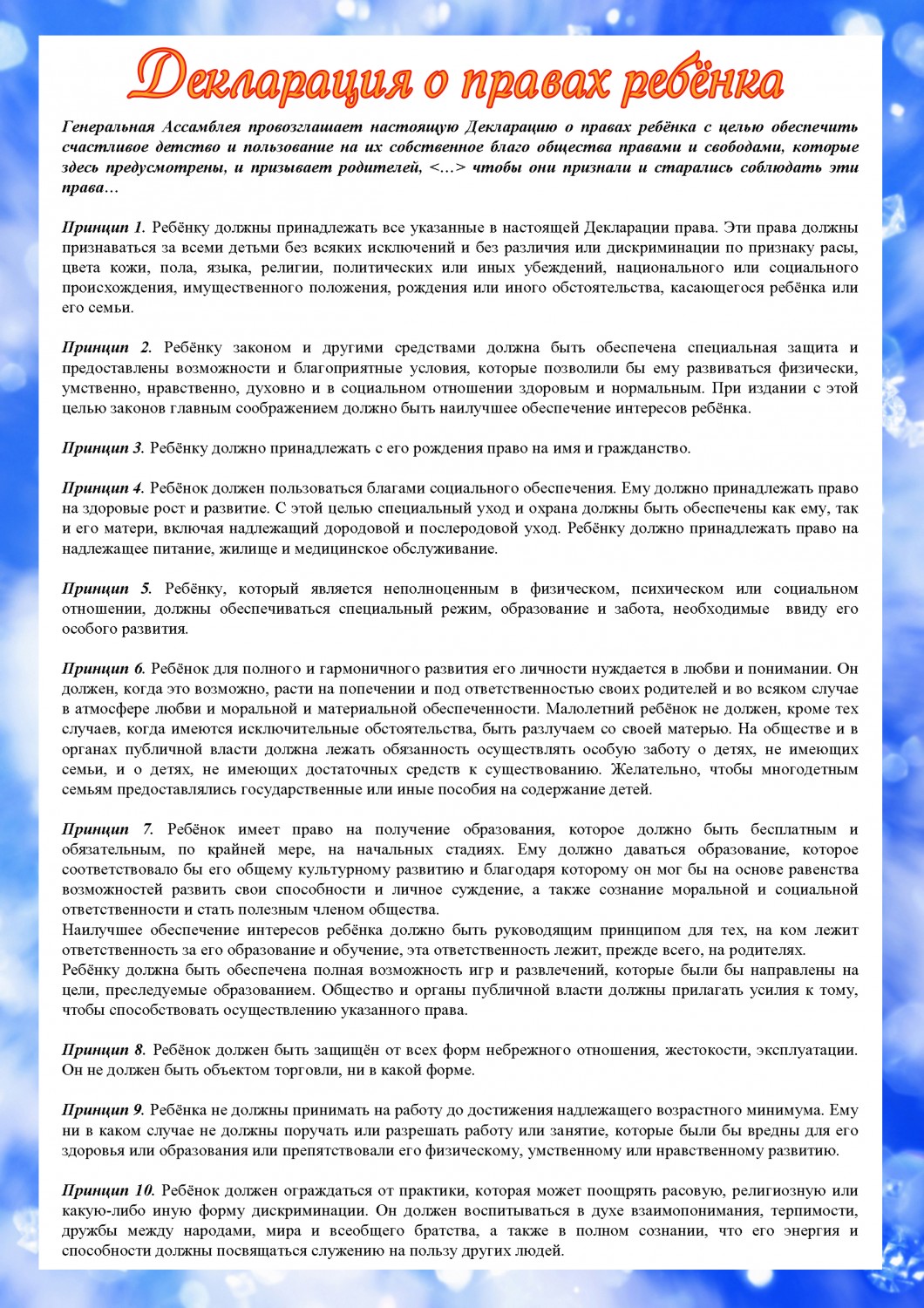 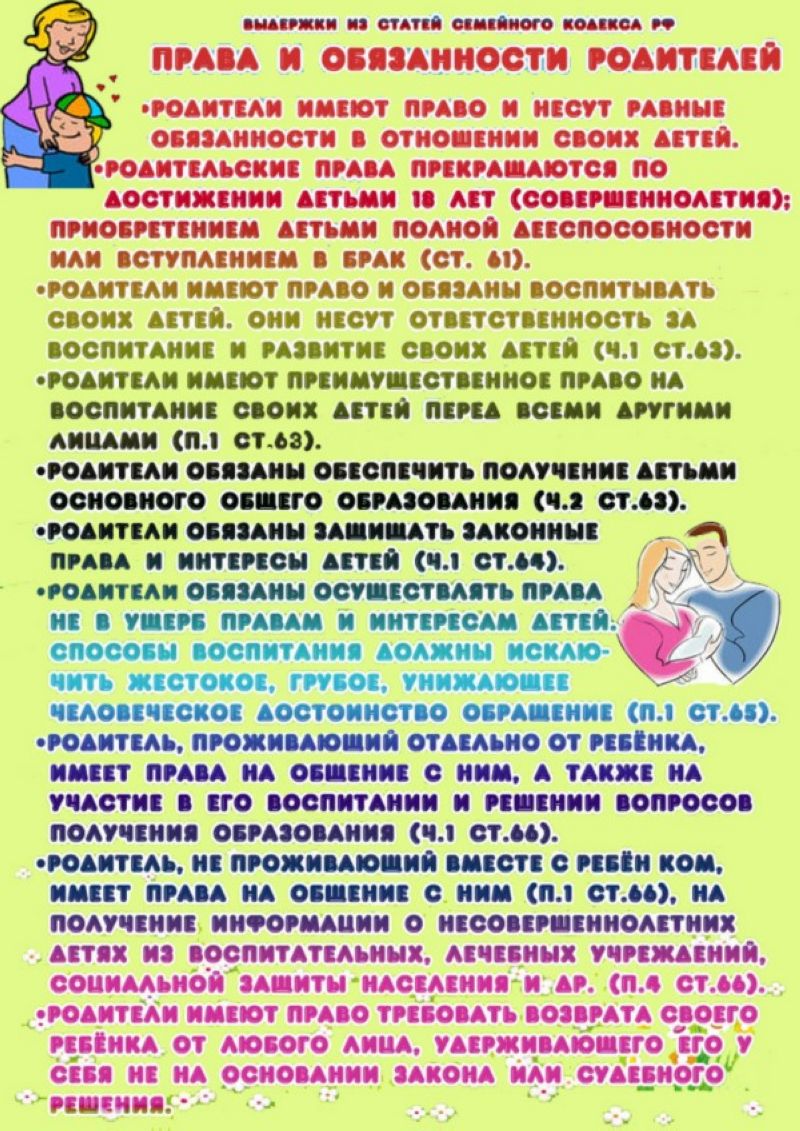 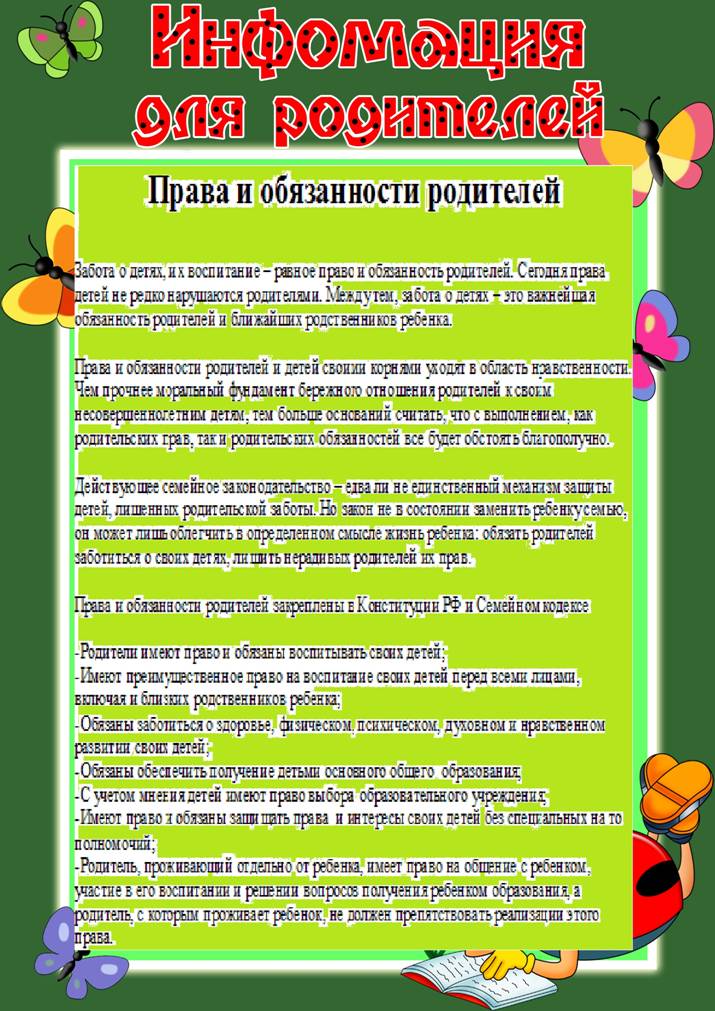 